Instructions: Fill out one form per client/household member at project entry, along with the CCHMIS Client Inclusion Disclosure and Release of Information. Starred (*) questions require a response.All of the data entered on this form must be information that has been asked of and provided by the client. It is required that you ask each client each question that is on the form, however a client can decline to provide an answer or may not know the answer. In this case there are specific response options that must be selected to indicate so. There is the response option of data not collected, however this should never be selected as again you are required to ask clients each question. UNIVERSAL DATA ELEMENTSQuestions below are required for: All Clients & Household Members(Continue on Next Page)UNIVERSAL DATA ELEMENTS Continued…Questions below are required for: All Adults & Heads of Household (End)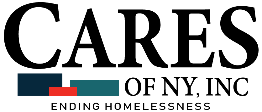 FY24 CARES COLLABORATIVE HMIS EMERGENCY SHELTER INTAKE (Universal Data Elements)*Project Entry Date*Project Entry Date*First Name*First Name*First Name*First Name*First Name*Last Name *Last Name _______/_______/______________/_______/_______*Name Data Quality*Name Data Quality*Name Data Quality*Name Data Quality*Name Data Quality*Name Data Quality*Name Data Quality*Name Data Quality*Name Data QualityqFull Name Reported           qPartial Name, Street Name, or Code Name ReportedqFull Name Reported           qPartial Name, Street Name, or Code Name ReportedqFull Name Reported           qPartial Name, Street Name, or Code Name ReportedqFull Name Reported           qPartial Name, Street Name, or Code Name ReportedqFull Name Reported           qPartial Name, Street Name, or Code Name ReportedqFull Name Reported           qPartial Name, Street Name, or Code Name ReportedqFull Name Reported           qPartial Name, Street Name, or Code Name ReportedqFull Name Reported           qPartial Name, Street Name, or Code Name ReportedqDoesn’t Know qPrefers Not to Answer  qNot Collected*Social Security Number – If Unknown or Client Prefers Not to Answer enter 999-99-9999*Social Security Number – If Unknown or Client Prefers Not to Answer enter 999-99-9999*Social Security Number – If Unknown or Client Prefers Not to Answer enter 999-99-9999*Social Security Number Data Quality*Social Security Number Data Quality*Social Security Number Data Quality*Social Security Number Data Quality*Social Security Number Data Quality*Social Security Number Data Quality___ ___ ___ - ___ ___ - ___ ___ ___ ______ ___ ___ - ___ ___ - ___ ___ ___ ______ ___ ___ - ___ ___ - ___ ___ ___ ___qFull SSN Reported        qApproximate or Partial SSN ReportedqFull SSN Reported        qApproximate or Partial SSN ReportedqFull SSN Reported        qApproximate or Partial SSN ReportedqFull SSN Reported        qApproximate or Partial SSN ReportedqFull SSN Reported        qApproximate or Partial SSN ReportedqDoesn’t Know qPrefers Not to Answer  qNot Collected*Which gender or genders do you identify with? (Select all that apply)*Which gender or genders do you identify with? (Select all that apply)*Which gender or genders do you identify with? (Select all that apply)*Which gender or genders do you identify with? (Select all that apply)*Which gender or genders do you identify with? (Select all that apply)*Which gender or genders do you identify with? (Select all that apply)*Which gender or genders do you identify with? (Select all that apply)*Which gender or genders do you identify with? (Select all that apply)*Which gender or genders do you identify with? (Select all that apply)qWoman (Girl if child)        qTransgender   qDifferent Identity ____________________                                            qWoman (Girl if child)        qTransgender   qDifferent Identity ____________________                                            qWoman (Girl if child)        qTransgender   qDifferent Identity ____________________                                            qWoman (Girl if child)        qTransgender   qDifferent Identity ____________________                                            qMan (Boy if child)                       qNon-binary         qMan (Boy if child)                       qNon-binary         qCulturally Specific Identity (e.g., Two-Spirit)qQuestioningqCulturally Specific Identity (e.g., Two-Spirit)qQuestioningqDoesn’t KnowqPrefers Not to AnswerqNot Collected*What is your Date of Birth?*Birthdate Data Quality*Birthdate Data Quality*Birthdate Data Quality*Birthdate Data Quality*Birthdate Data Quality*Birthdate Data Quality*Birthdate Data Quality*Birthdate Data Quality_______/_______/_______qFull DOB Reportedq Approximate or Partial DOBA ReportedqFull DOB Reportedq Approximate or Partial DOBA ReportedqFull DOB Reportedq Approximate or Partial DOBA ReportedqFull DOB Reportedq Approximate or Partial DOBA ReportedqFull DOB Reportedq Approximate or Partial DOBA ReportedqFull DOB Reportedq Approximate or Partial DOBA ReportedqFull DOB Reportedq Approximate or Partial DOBA ReportedqDoesn’t Know qPrefers Not to Answer  qNot Collected*Which races and ethnicities do you identify as? (Select all that apply)*Which races and ethnicities do you identify as? (Select all that apply)*Which races and ethnicities do you identify as? (Select all that apply)*Which races and ethnicities do you identify as? (Select all that apply)*Which races and ethnicities do you identify as? (Select all that apply)*Which races and ethnicities do you identify as? (Select all that apply)*Which races and ethnicities do you identify as? (Select all that apply)*Which races and ethnicities do you identify as? (Select all that apply)*Which races and ethnicities do you identify as? (Select all that apply)qAmerican Indian, Native Alaskan, or Indigenous          qBlack, African American, AfricanqMiddle Eastern or North AfricanqWhiteqAmerican Indian, Native Alaskan, or Indigenous          qBlack, African American, AfricanqMiddle Eastern or North AfricanqWhiteqAmerican Indian, Native Alaskan, or Indigenous          qBlack, African American, AfricanqMiddle Eastern or North AfricanqWhiteqAmerican Indian, Native Alaskan, or Indigenous          qBlack, African American, AfricanqMiddle Eastern or North AfricanqWhiteqAmerican Indian, Native Alaskan, or Indigenous          qBlack, African American, AfricanqMiddle Eastern or North AfricanqWhiteqAsian or Asian American qHispanic/Latina/e/oqNative Hawaiian or Pacific IslanderqAsian or Asian American qHispanic/Latina/e/oqNative Hawaiian or Pacific IslanderqAsian or Asian American qHispanic/Latina/e/oqNative Hawaiian or Pacific IslanderqDoesn’t Know qPrefers Not to Answer  qNot CollectedWould you like to add any additional information regarding your race/ethnic identity? Would you like to add any additional information regarding your race/ethnic identity? Would you like to add any additional information regarding your race/ethnic identity? Would you like to add any additional information regarding your race/ethnic identity? Would you like to add any additional information regarding your race/ethnic identity? Would you like to add any additional information regarding your race/ethnic identity? Would you like to add any additional information regarding your race/ethnic identity? Would you like to add any additional information regarding your race/ethnic identity? Would you like to add any additional information regarding your race/ethnic identity? Additional Information:Additional Information:Additional Information:Additional Information:Additional Information:Additional Information:Additional Information:Additional Information:Additional Information:*Have you ever served in the United States Military?*Have you ever served in the United States Military?*Have you ever served in the United States Military?*Have you ever served in the United States Military?*Have you ever served in the United States Military?*Have you ever served in the United States Military?*Have you ever served in the United States Military?*Have you ever served in the United States Military?*Have you ever served in the United States Military?qNo         qYesqNo         qYesqNo         qYesqNo         qYesqNo         qYesqNo         qYesqNo         qYesqDoesn’t Know qPrefers Not to Answer qNot CollectedqDoesn’t Know qPrefers Not to Answer qNot Collected*Do you have a disabling condition? Select YES if you have any condition that (1) It is expected to be long-continuing or forever; (2) Substantially impedes your ability to live independently; AND (3) Could be improved by having access to more suitable housing conditions.*Do you have a disabling condition? Select YES if you have any condition that (1) It is expected to be long-continuing or forever; (2) Substantially impedes your ability to live independently; AND (3) Could be improved by having access to more suitable housing conditions.*Do you have a disabling condition? Select YES if you have any condition that (1) It is expected to be long-continuing or forever; (2) Substantially impedes your ability to live independently; AND (3) Could be improved by having access to more suitable housing conditions.*Do you have a disabling condition? Select YES if you have any condition that (1) It is expected to be long-continuing or forever; (2) Substantially impedes your ability to live independently; AND (3) Could be improved by having access to more suitable housing conditions.*Do you have a disabling condition? Select YES if you have any condition that (1) It is expected to be long-continuing or forever; (2) Substantially impedes your ability to live independently; AND (3) Could be improved by having access to more suitable housing conditions.*Do you have a disabling condition? Select YES if you have any condition that (1) It is expected to be long-continuing or forever; (2) Substantially impedes your ability to live independently; AND (3) Could be improved by having access to more suitable housing conditions.*Do you have a disabling condition? Select YES if you have any condition that (1) It is expected to be long-continuing or forever; (2) Substantially impedes your ability to live independently; AND (3) Could be improved by having access to more suitable housing conditions.*Do you have a disabling condition? Select YES if you have any condition that (1) It is expected to be long-continuing or forever; (2) Substantially impedes your ability to live independently; AND (3) Could be improved by having access to more suitable housing conditions.*Do you have a disabling condition? Select YES if you have any condition that (1) It is expected to be long-continuing or forever; (2) Substantially impedes your ability to live independently; AND (3) Could be improved by having access to more suitable housing conditions.qNo         qYesqNo         qYesqNo         qYesqNo         qYesqNo         qYesqNo         qYesqNo         qYesqDoesn’t Know qPrefers Not to Answer qNot CollectedqDoesn’t Know qPrefers Not to Answer qNot CollectedPRIOR LIVING SITUATIONPRIOR LIVING SITUATIONPRIOR LIVING SITUATIONPRIOR LIVING SITUATION*Where did you sleep last night? (Select the best match to the person’s response – does not need to be exact!)*Where did you sleep last night? (Select the best match to the person’s response – does not need to be exact!)*Where did you sleep last night? (Select the best match to the person’s response – does not need to be exact!)*Where did you sleep last night? (Select the best match to the person’s response – does not need to be exact!)HOMELESS SITUATIONSqPlace not meant for habitation/’the streets’ (public or private places not intended for regular sleeping: e.g., a vehicle, abandoned building, bus/train station, airport, or anywhere outside)qEmergency Shelter, including hotel or motel paid for with an emergency shelter voucherqSafe HavenHOMELESS SITUATIONSqPlace not meant for habitation/’the streets’ (public or private places not intended for regular sleeping: e.g., a vehicle, abandoned building, bus/train station, airport, or anywhere outside)qEmergency Shelter, including hotel or motel paid for with an emergency shelter voucherqSafe HavenINSTITUTIONAL SITUATIONSqFoster care home or foster care group homeqHospital or other residential non-psychiatric medical facilityqJail, prison, or juvenile detention facilityqLong-term care facility or nursing homeqPsychiatric hospital or other psychiatric facilityqSubstance use treatment facility or detox centerINSTITUTIONAL SITUATIONSqFoster care home or foster care group homeqHospital or other residential non-psychiatric medical facilityqJail, prison, or juvenile detention facilityqLong-term care facility or nursing homeqPsychiatric hospital or other psychiatric facilityqSubstance use treatment facility or detox centerTEMPORARY HOUSING SITUATIONSqTransitional housing for homeless persons (including homeless youth)qResidential project or halfway house with no homeless criteriaqHotel or motel paid for without emergency shelter voucherqHost Home (non-crisis)qMoved from one HOPWA funded project to HOPWA THqStaying or living in a friend’s room, apartment, or houseqStaying or living in a family member’s room, apartment, or house TEMPORARY HOUSING SITUATIONSqTransitional housing for homeless persons (including homeless youth)qResidential project or halfway house with no homeless criteriaqHotel or motel paid for without emergency shelter voucherqHost Home (non-crisis)qMoved from one HOPWA funded project to HOPWA THqStaying or living in a friend’s room, apartment, or houseqStaying or living in a family member’s room, apartment, or house PERMANENT HOUSING SITUATIONSqStaying or living in a friend’s room, apartment, or house qStaying or living in a family member’s room, apartment, or house qMoved from one HOPWA funded project to HOPWA PHqRental by client no ongoing housing subsidyqRental by client with ongoing housing subsidy qOwned by client no ongoing housing subsidyqOwned by client with ongoing housing subsidy PERMANENT HOUSING SITUATIONSqStaying or living in a friend’s room, apartment, or house qStaying or living in a family member’s room, apartment, or house qMoved from one HOPWA funded project to HOPWA PHqRental by client no ongoing housing subsidyqRental by client with ongoing housing subsidy qOwned by client no ongoing housing subsidyqOwned by client with ongoing housing subsidy *IF RENTAL OR OWNED WITH ONGOING SUBSIDY, What type of subsidy are you receiving?  *IF RENTAL OR OWNED WITH ONGOING SUBSIDY, What type of subsidy are you receiving?  *IF RENTAL OR OWNED WITH ONGOING SUBSIDY, What type of subsidy are you receiving?  *IF RENTAL OR OWNED WITH ONGOING SUBSIDY, What type of subsidy are you receiving?  qGPD TIP housing subsidy qHCV voucher qFamily Unification Program Voucher qOther permanent housing dedicated to formerly homeless personsqVASH housing subsidyqPublic housing unitqFoster Youth to Independence InitiativeqVASH housing subsidyqPublic housing unitqFoster Youth to Independence InitiativeqRRH or equivalent subsidyqEmergency Housing VoucherqPermanent Supportive HousingPoor Data/Unknown Options – USE ONLY IF NECESSARY:                qDoesn’t Know qPrefers Not to Answer qNot CollectedPoor Data/Unknown Options – USE ONLY IF NECESSARY:                qDoesn’t Know qPrefers Not to Answer qNot CollectedPoor Data/Unknown Options – USE ONLY IF NECESSARY:                qDoesn’t Know qPrefers Not to Answer qNot CollectedPoor Data/Unknown Options – USE ONLY IF NECESSARY:                qDoesn’t Know qPrefers Not to Answer qNot Collected* How long have you been staying where you spent last night?* How long have you been staying where you spent last night?* How long have you been staying where you spent last night?* How long have you been staying where you spent last night?q1 night or lessq1 month or more, but less than 90 daysq2 to 6 nights          q90 days or more, but less than 1 yearq2 to 6 nights          q90 days or more, but less than 1 yearq1 week or more, but less than 1 month          q1 year or longer*About what date did you become homeless just before coming here?*About what date did you become homeless just before coming here?*About what date did you become homeless just before coming here?*About what date did you become homeless just before coming here?_______/_______/______________/_______/______________/_______/______________/_______/_______*How many times have you experienced homelessness in the last 3 years?*How many times have you experienced homelessness in the last 3 years?*How many times have you experienced homelessness in the last 3 years?*How many times have you experienced homelessness in the last 3 years?q1          q2          q3          q4 or moreq1          q2          q3          q4 or moreq1          q2          q3          q4 or moreq1          q2          q3          q4 or more*In the last 3 years about how many total months have you experienced homelessness? (round up to the full month)*In the last 3 years about how many total months have you experienced homelessness? (round up to the full month)*In the last 3 years about how many total months have you experienced homelessness? (round up to the full month)*In the last 3 years about how many total months have you experienced homelessness? (round up to the full month)q1 month (this is the first time)   q2   q3   q4    q5   q6   q7   q8   q9   q10   q11   q12   qMore than 12q1 month (this is the first time)   q2   q3   q4    q5   q6   q7   q8   q9   q10   q11   q12   qMore than 12q1 month (this is the first time)   q2   q3   q4    q5   q6   q7   q8   q9   q10   q11   q12   qMore than 12q1 month (this is the first time)   q2   q3   q4    q5   q6   q7   q8   q9   q10   q11   q12   qMore than 12*Zip Code of Last Permanent Address*Zip Code of Last Permanent Address*Zip Code of Last Permanent Address*Zip Code of Last Permanent Address____ ____ ____ ____ ____         or   City                                            or   State____ ____ ____ ____ ____         or   City                                            or   State____ ____ ____ ____ ____         or   City                                            or   State____ ____ ____ ____ ____         or   City                                            or   State